МУНИЦИПАЛЬНОЕ УНИТАРНОЕ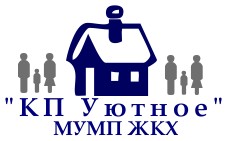 МНОГООТРАСЛЕВОЕ  ПРЕДПРИЯТИЕЖИЛИЩНО-КОММУНАЛЬНОГО ХОЗЯЙСТВА «КП Уютное»296555 Российская Федерация , Республика Крым, Сакский районс. Уютное ул. Гагарина, д.45 тел /факс (06563)96325, e-mail:   kp.u@i.ua,mumpkpyutnoe@mail.ruОтчет МУ МПЖКХ «КП Уютное» (управляющей организации) о выполненных работах по договору управления МКД № 10 по ул. Кирова с. Уютное за 2017 годДиректор МУ МПЖКХ «КП Уютное»			Щеголев А.И.Виды услугСтоимость руб./кв.м.Начислено в 2017 годуОплаченоВыполнено работПотрачено на материалыЗадолженность по состоянию на 01.01.2018 годУборка придомовой территорииУслуги сторонних организаций (дезинсекция)0,213929,903536,913929,90Техобслуживание внутридомовых инженерных сетей водоснабжения и водоотведения, эл. энергии1,3525257,3322731,6025257,33Содержание фасадных газопроводов0,05936,11842,50-Услуги сторонних организаций (ДВК)0,376923,696231,3213440,00ПТО газовых сетей0,071307,021176,32-Освещение мест общего пользованияПокос травыУправление домом1,4727509,2924758,3627509,29Текущий ремонт1,2022449,0020204,105193,78Итого:4,7288312,3479481,1175330,308831,23